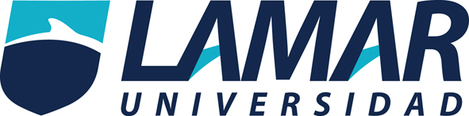 Rodrigo Barajas Navarro27/01/16Actividad preliminar Ideas de negocios:Vender condones fosforescentesVender patinetas voladoras Vender billeteras que almacené tu dinero digitalmente Pros y contras:Lo bueno de vender condones que brillen en la oscuridad es que puedes ver donde los dejas por si no los encuentras. 
Lo malo es que ya que una vez los hayas usado se podrá ver donde lo tiraste. Lo bueno de vender patinetas voladoras es que puedes llegar más rápido al destino al que quieras ir.
Lo malo es que puede ocasionar muchos accidentes.Lo bueno de vender billeteras digitales es que puedes mantener tu dinero oculto sin que te lo roben.
Lo malo es que si las pierdes ya no tienes dinero.Los menos factibles:Condones fosforescentesPatinetas voladoras.Proyecto:Tener una economía decente para iniciar el proyecto. Tener el permiso del ayuntamiento para poner el lugar de ventas.Tener el lugar.Publicidad.Clientes.Vender el producto.Propuesta: La propuesta es que tener una buena inversión y una publicidad que haga que los clientes se interesen invertir en el negocio para que tenga un buen crecimiento y sea estable. 